Paigham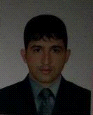 Paigham.337763@2freemail.com 	 Career ObjectiveHardworking Civil Engineer with Bachelor’s degree and excellent creative thinking; seeking an opportunity to work with an established organization.EducationAchievementsSix Sigma Methodology certificate in May 18, 2011 from AUSHolding MOPA scholarship (Required 2.8 GPA)Two months Internship at Ministry of Rural Rehabilitation and Development in Afghanistan practicing comprehensively engineering management and  civil 3D to design a 1.63 km asphalt road (MRRD) Six year UAE experiences Has been working as a Wash and Hygiene  in Organization for Coordination of Humanitarian Relief since 2015Has successfully completed the DACAAR Water Expertise and Training Centre (WETC) Workshop entitled ( Household Emergency WASH Assessment Tools)Project manager in OCHR  from  2015 to presentSpecifications in MajorConstruction ManagementUrban Water Infrastructure Management Skills & StrengthsPositive attitude towards workStrong work ethics Time management abilitiesAbility to accept, adapt and learn Working well under pressureNotable University Research/ProjectsDesigned a bridge and its truss components, accounting for wind and truck loadsDesigned a multi-story concrete building with basic loads using SAP2000Designed a 2-story reinforced concrete villa manuallyDesigned a floor plan for a residential building in AutoCAD Performed travel demand forecasting steps using Highway Capacity Software (HCS)Water resources: Designed a building for water supply using water cad vi8Concrete: Designed a one-story villa  Cost analysis: Financed a house Co-Authored a multi-disciplinary engineering research paperSoftware SkillsMat CAD program MATLAB ProgramMaple Designing program (Auto CAD 2007, 2012)Civil 3D program  SAPE  2015Highway Capacity Software (HCS)General Network Editor (GNE) & Quick Response SystemWater Cad vi8Operating System : Microsoft WindowsMicrosoft Office : (Word, Excel,  and Power point) MS-ProjectKoboCollectLanguages Pashto    :        NativeEnglish  :        FluentPersian   :       FluentUrdu 	  :        Fluent SpeakingExtracurricular Activities Participated in the Club Fair events held at AUS several times Participated various lecture, social, economic, and scientific leaded by world famous speakers at AUSAugust  2015 American University of Sharjah (AUS), Sharjah, U.A.E. B.Sc. in Civil Engineering Minor in Engineering Management